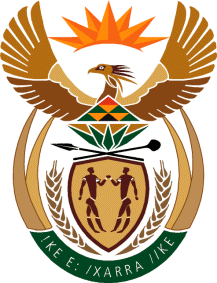 MINISTER OF TOURISMREPUBLIC OF SOUTH AFRICAPrivate Bag X424, Pretoria, 0001, South Africa. Tel. (+27 12) 444 6780, Fax (+27 12) 444 7027Private Bag X9154, Cape Town, 8000, South Africa. Tel. (+27 21) 469 5800, Fax: (+27 21) 465 3216NATIONAL ASSEMBLY:QUESTION FOR WRITTEN REPLY:Question Number:	689Date of Publication:	30 August 2019NA IQP Number:	12Date of reply:		 12 September 2019Mrs T G Mpambo-Sibhukwana (DA) to ask the Minister of Tourism :(a) What investigations into the suspension of a certain person (details furnished) have been undertaken, (b) on what date did the specified investigations commence, (c) who is undertaking the investigations, (d) what are the costs of the investigations so far, (e) by what date will a final report in this regard be finalised and (f) why have no charges been laid to date against the specified person?				NW1731EReply:What investigations into the suspension of a certain person (details furnished) have been undertakenA forensic investigation was instituted following allegations of impropriety made against the person  received through the SA Tourism whistle-blowing hotline and protected disclosure.On what date did the specified investigations commence6 May 2019Who is undertaking the investigationsBowmans’ Forensic InvestigationsWhat are the costs of the investigations so farThe costs will be communicated in due course once process is concluded By what date will a final report in this regard be finalised	As Minister I gave concurrence to the request from board on the 15 July 2019Why have no charges been laid to date against the specified personThe specified person has been charged. An internal disciplinary enquiry is set-down for 5 – 10 days in the month of September 2019.